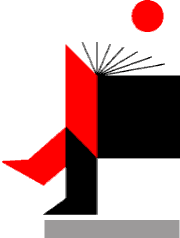 CONSORZIO PER LA PUBBLICA LETTURA  “SEBASTIANO SATTA”NUOROCOMUNICATOAssegnazione di  3 borse di studio  di  euro 9.500,00a favore di laureati dell’area umanistica – socialeIl Consorzio per la Pubblica Lettura “Sebastiano Satta” ha bandito una selezione per l’assegnazione di  tre borse di studio a favore di laureati nelle materie  di interesse istituzionale dell’Ente.Ciascuna borsa ammonta  a euro 9.500 lordi e avrà la durata di nove mesi.Le domande dovranno essere presentate entro le  ore 12:00 del 20 maggio 2019.La selezione avverrà attraverso valutazione per titoli e colloquio.Requisiti d’ammissione alla selezione: Età non superiore ai 40 anni alla data di scadenza per la presentazione delle domande.Possesso di Laurea magistrale dell’area umanistica – sociale, ovvero delle equipollenti lauree specialistiche ovvero conseguite secondo gli ordinamenti didattici previgenti al D.M. 03.11.1999 n. 509.  Il bando completo è pubblicato sul sito istituzionale del Consorzio:Link: http://www.bibliotecasatta.org/concorsi/Nuoro, 6 maggio 2019Consorzio per la pubblica lettura “Sebastiano Satta”  -    Piazza Asproni  8,   -    08100 Nuorotel. 0784 244500   -    fax 0784 244511  -    www.bibliotecasatta.it